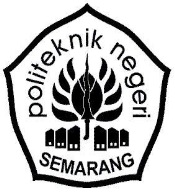 FORMULIR PROSEDUR MUTUNo. FPMFORMULIR PROSEDUR MUTURevisi2LEMBAR PENGESAHAN PROPOSAL TESISTanggal1 juli 2010LEMBAR PENGESAHAN PROPOSAL TESISHalaman1/1 LEMBAR PENGESAHAN TESISJudul                          : IMPLEMENTASI RATELESS CODE UNTUK KOMUNIKASI UNMANNED AERIALVIHECLE (UAV) DOWNLINK MCRBS TERNAK Nama Mahasiswa   : Syrico Arindamo SetyawanNIM.                          : 6.31.17.0.06Telah diseminarkan pada:Hari 	: Rabu Tanggal 	: 7 November 2018 Tempat	: Gedung Magister lt. II Mengetahui / menyetujui:     Nama Dosen                    Tanda Tangan                        Ketua Sidang,1………………….............     1……………………………..             2………………………......      2…………………………….            ……..……………………..  3………………………......      3…………………………….	       Mengetahui		                                                                   Ketua Program Studi4…………………………...      4…………………………...                                                                                          Dr. Eni Dwi Wardihani, S.T., M.T.                                                                                          NIP.196005121986121001 LEMBAR PENGESAHAN TESISJudul                          : IMPLEMENTASI RATELESS CODE UNTUK KOMUNIKASI UNMANNED AERIALVIHECLE (UAV) DOWNLINK MCRBS TERNAK Nama Mahasiswa   : Syrico Arindamo SetyawanNIM.                          : 6.31.17.0.06Telah diseminarkan pada:Hari 	: Rabu Tanggal 	: 7 November 2018 Tempat	: Gedung Magister lt. II Mengetahui / menyetujui:     Nama Dosen                    Tanda Tangan                        Ketua Sidang,1………………….............     1……………………………..             2………………………......      2…………………………….            ……..……………………..  3………………………......      3…………………………….	       Mengetahui		                                                                   Ketua Program Studi4…………………………...      4…………………………...                                                                                          Dr. Eni Dwi Wardihani, S.T., M.T.                                                                                          NIP.196005121986121001 LEMBAR PENGESAHAN TESISJudul                          : IMPLEMENTASI RATELESS CODE UNTUK KOMUNIKASI UNMANNED AERIALVIHECLE (UAV) DOWNLINK MCRBS TERNAK Nama Mahasiswa   : Syrico Arindamo SetyawanNIM.                          : 6.31.17.0.06Telah diseminarkan pada:Hari 	: Rabu Tanggal 	: 7 November 2018 Tempat	: Gedung Magister lt. II Mengetahui / menyetujui:     Nama Dosen                    Tanda Tangan                        Ketua Sidang,1………………….............     1……………………………..             2………………………......      2…………………………….            ……..……………………..  3………………………......      3…………………………….	       Mengetahui		                                                                   Ketua Program Studi4…………………………...      4…………………………...                                                                                          Dr. Eni Dwi Wardihani, S.T., M.T.                                                                                          NIP.196005121986121001 LEMBAR PENGESAHAN TESISJudul                          : IMPLEMENTASI RATELESS CODE UNTUK KOMUNIKASI UNMANNED AERIALVIHECLE (UAV) DOWNLINK MCRBS TERNAK Nama Mahasiswa   : Syrico Arindamo SetyawanNIM.                          : 6.31.17.0.06Telah diseminarkan pada:Hari 	: Rabu Tanggal 	: 7 November 2018 Tempat	: Gedung Magister lt. II Mengetahui / menyetujui:     Nama Dosen                    Tanda Tangan                        Ketua Sidang,1………………….............     1……………………………..             2………………………......      2…………………………….            ……..……………………..  3………………………......      3…………………………….	       Mengetahui		                                                                   Ketua Program Studi4…………………………...      4…………………………...                                                                                          Dr. Eni Dwi Wardihani, S.T., M.T.                                                                                          NIP.196005121986121001